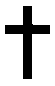 Holy Cross School240 NORTH BISHOP AVENUESPRINGFIELD, PA 19064TELEPHONE: 610-626-1709			                 www.hcscrusaders.com		FAX: 610-626-1859Quick Registration Check listPlease check off each step to assure you have completed the entire registration process._____	complete all paperwork legibly and completely, and have the   necessary documentation (If registering a new student).       _____	Log onto https://online.factsmgt.com/signin/3FQBQ to create an account or update your existing one._____	Pay your registration fee and print out your confirmation page._____	attach it to your registration packet and return it to school.**You will be officially registered when you receive the 2nd confirmation from FACTS with your monthly amount and due date. **Family Name:______________________________________ Grade:_________